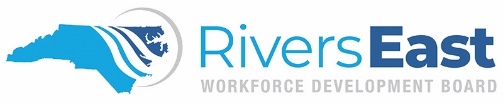 WIOA COMPLIANCE REVIEW CHECKLIST – PROGRAMMATIC AND FINANCIALParticipant Name: 				        State ID # 			   Participation Date: 			County:  		    Program:   Adult    DW    In- School Youth   Out-of-School Youth     Other _______WP Participation Date: ______________________	WIOA App Date: 			Date of review: 				Career Advisor: 					   Reviewed by: 			ProgrammaticFinancialAPPLICATION & ELIGIBILITYIf No, Add or CorrectCOMMENTSWIOA Application☐Yes ☐No ☐ N/ASocial Security Number☐Yes ☐No ☐ N/AAddress/Residency☐Yes ☐No ☐ N/ADate of Birth/Age☐Yes ☐No ☐ N/AAuthorization to Work/Citizenship☐Yes ☐No ☐ N/ASelective Service☐Yes ☐No ☐ N/ADisability☐Yes ☐No ☐ N/AVeteran☐Yes ☐No ☐ N/AEmployment Status☐Yes ☐No ☐ N/AUnemployment Compensation☐Yes ☐No ☐ N/ADislocation Status/Category☐Yes ☐No ☐ N/AHighest Education Level☐Yes ☐No ☐ N/ASchool Status☐Yes ☐No ☐ N/ASNAP/ Public Assistance☐Yes ☐No ☐ N/AYouth Living in a High Poverty Area (Y)☐Yes ☐No ☐ N/AEnglish Language Learner (Y)☐Yes ☐No ☐ N/ADropout☐Yes ☐No ☐ N/ABasic Skills Deficient☐Yes ☐No ☐ N/AHomeless/Runaway/Foster Child (Y)☐Yes ☐No ☐ N/AEx-Offender (Y)☐Yes ☐No ☐ N/APregnant/Parenting (Y)☐Yes ☐No ☐ N/ARequires Additional Assistance (Y) – is completed Form scanned? Job Skills/Work History (Y)☐Yes ☐No ☐ N/A☐Yes ☐No ☐ N/ADisplaced Homemaker☐Yes ☐No ☐ N/AFamily Size/Status☐Yes ☐No ☐ N/AIncome (Low Income)☐Yes ☐No ☐ N/AINTAKE FORMSIf No, Add or CorrectCOMMENTSPII☐Yes ☐No ☐ N/AInformation Release☐Yes ☐No ☐ N/ATraining/Job Search Agreement (A/DW)Participation Agreement (Youth)☐Yes ☐No ☐ N/AASSESSMENT DOCUMENTSIf No, Add or CorrectCOMMENTSReading/Math Test used (TABE)☐Yes ☐No ☐ N/AInterest Assessment (Traitify)☐Yes ☐No ☐ N/AAptitude Assessment used:☐Yes ☐No ☐ N/A  If BSD, Enter EFL Tab☐Yes ☐No ☐ N/AENROLLMENT FORMSIf No, Add or CorrectCOMMENTSEEO Policy/Procedures Form☐Yes ☐No ☐ N/ANepotism/Hatch Act☐Yes ☐No ☐ N/APublication Authorization☐Yes ☐No ☐ N/AIncentive Contract (Youth)☐Yes ☐No ☐ N/ACareer Research Worksheet☐Yes ☐No ☐ N/ATraining Provider Research Worksheet☐Yes ☐No ☐ N/APseudo SSN Notification☐Yes ☐No ☐ N/AIEP/ISS & OAIf No, Add or CorrectCOMMENTSObjective Assessment Tab completed and updated☐Yes ☐No ☐ N/AIEP/ISS signed and dated and scanned into Documents Tab☐Yes ☐No ☐ N/AIEP/ISS identifies goals & specific steps of attainment?☐Yes ☐No ☐ N/ASupportive services listed on IEP, OA and case noted☐Yes ☐No ☐ N/AUpdated IEP/ISS, every 90 days, activity recorded? ☐Yes ☐No ☐ N/AProgram ActivitiesIf No, Add or CorrectCOMMENTSTraining activity dates match documents scanned☐Yes ☐No ☐ N/ADrop Out Form, if applicable☐Yes ☐No ☐ N/ACSS activity must match documents scanned (invoice/receipt date)☐Yes ☐No ☐ N/AOther activities (such as IEP updates, career guidance, etc.) match documents scanned☐Yes ☐No ☐ N/AMeasurable Skills Gains Recorded and the supporting documentation scanned, case note added☐Yes ☐No ☐ N/ACredentials Entered and the supporting documentation scanned, case note added☐Yes ☐No ☐ N/ACase NotesIf No, Add or CorrectCOMMENTSService case notes entered in activity, must have a related activity code (see above)Are they open/closed same day?☐Yes ☐No ☐ N/ALast date of activity listed in case notes with results (successful or not successful) – training related☐Yes ☐No ☐ N/AIncentive payment case note includes: incentive provided, milestone achieved, date achieved, and date paid ☐Yes ☐No ☐ N/ASupportive Service case note list type of CSS provided, need, barrier, and amount paid. If travel the “need” for travel must be on the IEP/ISS☐Yes ☐No ☐ N/ACase Closure and Follow-upIf No, Add or CorrectCOMMENTSClosure created at exitYes No  N/A1st Quarter after Exit Follow-upYes No  N/A2nd Quarter after Exit Follow-upYes No  N/A3rd Quarter after Exit Follow-upYes No  N/A4th Quarter after Exit Follow-upYes No  N/AIf youth participant provided supportive services during follow-up, was it documented on IEP/ISS and OA prior to exit?Yes No  N/ACase closure case note list date of last service, credential/employment & participant made aware of follow-up. Yes No  N/AAll activities closed on correct dateYes No  N/AAll IEP/ISS goals & objectives closed on the Plan Tab.Yes No  N/ANo system closures or unknown status on activitiesYes No  N/ACase Closure Request Form along with Employment at Exit Form and pay stub scannedYes No  N/AOn-the-Job Training (OJT)If No, Add or CorrectCOMMENTSOJT Pre-award Yes No  N/AOJT Worker’s Comp, still currentYes No  N/AOJT Skills Gap Analysis Worksheet Yes No  N/AOJT Employer Job DescriptionYes No  N/AParticipant Resume used with Skills Gap calculationYes No  N/AOJT Employer AgreementYes No  N/AOJT EA, ModificationYes No  N/AOJT Training PlanYes No  N/AOJT TP, ModificationYes No  N/AEvaluation, 30-dayYes No  N/AEvaluation, Mid-PointYes No  N/AEvaluation, FinalYes No  N/AOJT Case note justificationYes No  N/AOJT IEP/ISS has required componentsYes No  N/AInvoices and payment documentationYes No  N/AOJT Monthly contact documentedYes No  N/AOJT Activity Code correctYes No  N/ADoes Board have originals?Yes No  N/AOJT Monitoring Tool Yes No  N/AEmployer Services recorded?Yes No  N/AWork ExperienceTier 1     or Tier 2  WEX Worksite AgreementYes No  N/AWEX Agreement ModificationsYes No  N/AWorksite Participant and Supervisor OrientationYes No  N/AWEX Work PlanYes No  N/AWEX Work Plan ModificationsYes No  N/AWEX Job DescriptionEmployer  ONET  Yes No  N/AWEX Prevailing WageYes No  N/ADid Board calculate rate if ONET is checked above?Yes No  N/AWEX Activity CodesIndustry Tour  Job Shadow  WEX  Yes No  N/ASummary Statement uploadedYes No  N/AEmployer thank you note uploadedYes No  N/ATraitify?Worksite match career goals?Yes No  N/AEvaluation, Mid-PointYes No  N/AEvaluation, FinalYes No  N/ATimesheetsYes No  N/AIf Tier 2, did it lead a FT job?Yes No  N/AIf Tier 2, does participant have HSD/GED?Yes No  N/AIf Tier 2, Letter of Intent from Employer?Yes No  N/AOver hours? Tier 1 or Tier 2Yes No  N/AEmployer Services recorded?Yes No  N/AIEP/ISS have appropriate info?Yes No  N/AIndividual Training AccountsIf No, Add or CorrectCOMMENTSFinancial Award Analysis☐Yes ☐No ☐ N/A“Redeemed” ITA along with supporting documentation (cost of tuition, books, and fees)Yes No  N/AActivity Codes?Yes No  N/ATraining on approved list? Yes No  N/ASupportive ServicesIf No, Add or CorrectCOMMENTSTransportation – Attendance Voucher, MapQuest or Google map and class/clinical schedule☐Yes ☐No ☐ N/AChildcare – case note verifying ages, itemized invoice from daycare; including DSS Childcare Form☐Yes ☐No ☐ N/APurchase Authorization Form and supporting documentation☐Yes ☐No ☐ N/AActivity Codes and code includes a case note?Yes No  N/ASS listed on IEP/ISS, OA, and in case notes?Yes No  N/ASpecial ProjectsIf No, Add or CorrectCOMMENTSNDWG documentationYes No  N/A